Педагоги будущих первоклассниковДербакова Клара Тимофеевна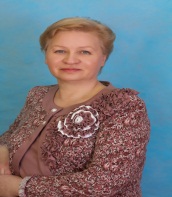 Шестакова Екатерина Михайловна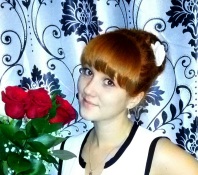 Михайлова Наталья Викторовна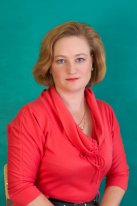 Садовина Людмила Владимировна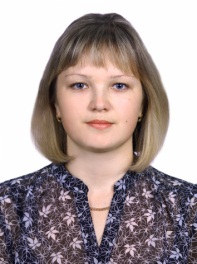 Рочева Тамара Александровна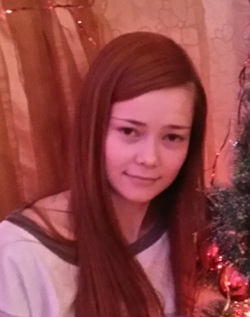 Программы обучения в 1х классах1в, 1г классы «Планета знаний» 1а, 1б, 1д классы«Школа России»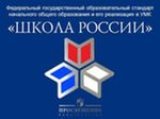 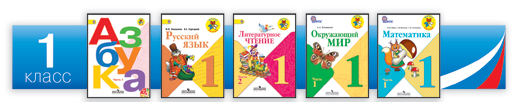 Муниципальное бюджетное общеобразовательное учреждение«Средняя общеобразовательная школа №4» г. СалехардИнформация для родителей будущих первоклассников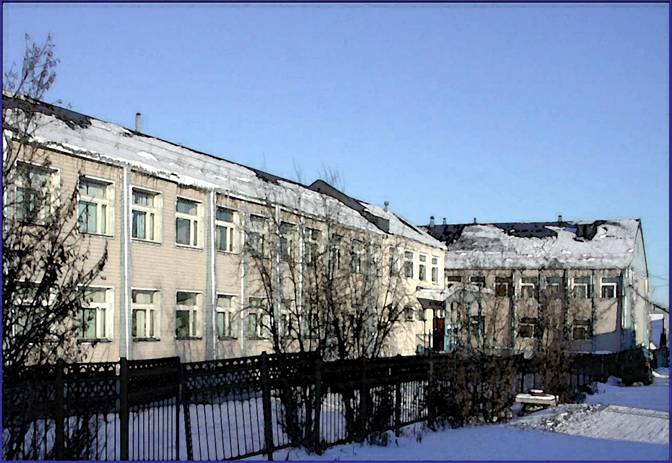 Адрес: г. Салехард ул. Артеева, 17Телефон: 8 (349 22) 4-77-02Факс:8 (349 22) 4-77-02E-mail:sh4@salekhard.orgСайт школы: http://4sh.ucoz.ru/г. Салехард2015Администрация школыОбщая информацияДата открытия школы: 1 сентября 1982 г.В школе обучается 745 учащихся.Учебные кабинеты – 24Компьютерные классы – 2Кабинет психологической разгрузки-1Кабинет психолога – 1Кабинет логопеда – 1Кабинет медицинской сестры – 1Кабинет стоматолога – 1Спортзал – 1Тренажёрный зал – 1Библиотека – 1Столовая – 1Дополнительное образование:Школа работает над проблемой «Отработка современных образовательных технологий, направленных на развитие продуктивной исследовательской и проектной деятельности учащихся».                 Методическая тема ШМО начальных классов «Повышение качества образования в начальной школе в условиях реализации ФГОС НОО через внедрение новых педагогических технологий».                                          Воспитательная работа:        Приоритетные направления работы: духовно-нравственное,  социальное, общеинтеллектуальное, общекультурное, спортивно-оздоровительное.       Действует детская общественная организация «Ребячья республика»Материально-техническая база:Оснащение кабинетов соответствует Федеральным Государственным Образовательным Стандартам (ФГОС)Наши педагогические кадрыПедагогический коллектив насчитывает 63 чел.Высшее образование - 63 чел.Высшая категория - 17 чел.Первая категория - 23 чел.Вторая категория - 23 чел.Почётный работник 13чел.Обладатели Гранта Президента России 1чел.Обладатели Гранта Губернатора ЯНАО 1 чел.Обладатели Гранта Главы г. Салехард 3 чел.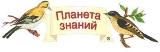 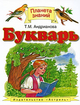 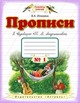 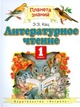 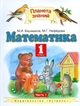 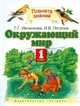 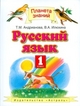 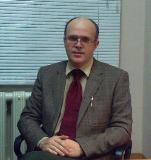 Директор МБОУ СОШ №4Кобцев Сергей ВладимировичКобцев Сергей Владимирович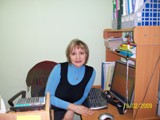 Заместитель директора по учебно-воспитательной работе (начальные классы)Кулишкина Маргарита ПетровнаКулишкина Маргарита Петровна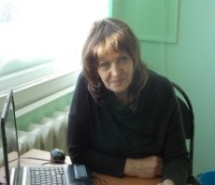 Заместитель директора по учебно-воспитательной работе (старшие классы)Ануприенко Галина АлексеевнаАнуприенко Галина Алексеевна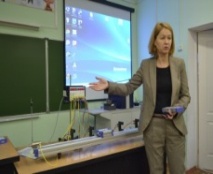 Заместитель директора по научно-методической работеМайорова Елена БорисовнаМайорова Елена Борисовна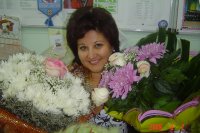 Заместитель директора по воспитательной работеКабылбекова Гульфия ГумаровнаКабылбекова Гульфия Гумаровна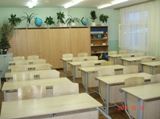 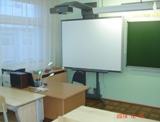 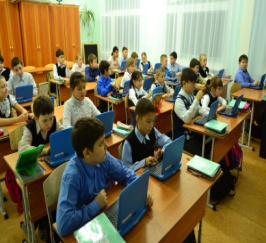 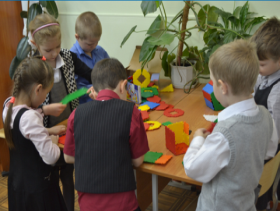 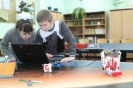 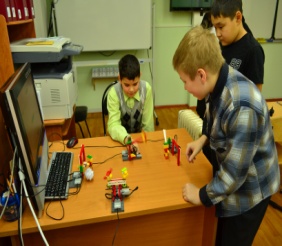 